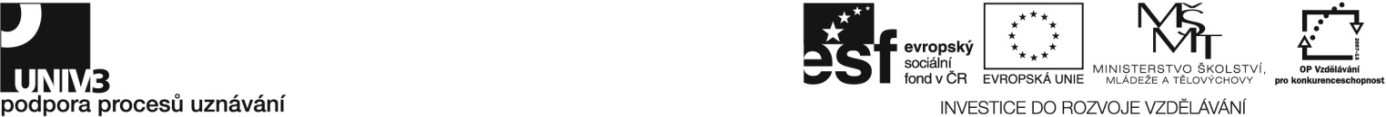 Konkrétní zadání34-002-H Knihař na knihařských strojích Zadání pro účastníky ověřování Zhotovte: měkké a tuhé knižní vazeb, proveďte odběr knih od knihařských linek, dílčí opravy defektních polotovarů v knihařské průmyslové výrobě, popište technologický postup výroby lepené měkké vazby, vypočtěte spotřebu materiálu a kalkulaci ceny výrobku – dle následných parametrů.Teoretická zkouška (ústní se zdůvodněním)Popište technologický postup výroby lepené měkké vazby V2,popište technologický postup výroby desek nebo dalších papírenských výrobků,vypočtěte spotřebu materiálu a kalkulaci ceny výrobku pro vazbu V1,podrobnosti:náklad 10.000 ks, formát vazby A5, rozsah 64 stran, na vnitřní část knižního bloku použijte papír bezdřevý ofset 80g/m2, ve formátu 640x460 mm ze skladu – cena za jeden arch je 0,60 Kč. na obálku použijte ofsetový karton 250g/m2, formát 450x640 mm – cena za jeden arch je 2,00 Kč. vazbu zpracujte na automatické knihařské lince pro vazbu V1 o průměrném výkonu 2 000 ks vazeb za hodinu, cena jedné normohodiny linky je 2.200 Kč, cena přípravy a nastavení stroje na danou zakázku je 500 Kč.Praktická zkouška Zvolte správný postup knihařských prací, potřebných pomůcek a materiálů,nařezejte papír, karton a lepenku na mechanických nůžkách na formát A5,proveďte ošetření a údržbu knihařských strojů,zhotovte měkké knižní vazby V1, V2, V3,zhotovte tuhé knižní vazby V7, V8,proveďte odběr knih od knihařských linek, kontrolu, a kontrolu pořadí archů pomocí hřbetních znamének – signatur,proveďte dílčí opravy defektních polotovarů v knihařské průmyslové výrobě.Soupis materiálního a technického zabezpečení pro zajištění ověřováníMateriál2 archy knihařské lepenky šedé strojní formátu 100x700 mm,80 archů bezdřevého papíru 80g/m2  formátu 460x640 mm,3 archy ofsetového kartonu 250g/m2 formát 450x640 mm,2 bm knihařského plátna,2 archy předsádkového papíru 120g/m2  formátu 460x640 mm,režijní materiál – šicí drát, knihařské nitě, gáza, kapitálek, záložková stužka, syntetické lepidlo.VybaveníPolygrafické pracoviště zaměřené na knihařskou výrobu (knihařská dílna) s následujícím vybavením:mechanické nůžky,řezačka papíru,skládací stroj,snášecí stroj,šicí stroj na vazbu V1 a V3,lepicí stroj na vazbu V2,šicí stroj na tavnou niť,mazací stroj pro vazbu V8,knihařský lis,deskovací stroj pro vazbu V8,zavěšovací a lisovací stroj pro vazbu V8,počítač s aplikací pro kalkulace,předpisy a normy používané v oblasti knihařské výroby,ochranné pomůcky k zajištění bezpečnosti práce.Kontrola dodržení časového limituČinnost podle zadáníČasový limit (v min.)Popis technologického postupu výroby lepené měkké vazby15Popis postupu výroby desek nebo dalších papírenských výrobků30Výpočet spotřeby materiálu, kalkulaci ceny výrobku15Postup knihařských prací, potřebných pomůcek a materiálů30Řezání papíru, kartonu a lepenky na mechanických nůžkách 15Ošetření a údržba knihařských strojů15Měkké knižní vazby90Tuhé knižní vazby240Odběr knih a, jejich kontrola 15Dílčí opravy defektních polotovarů v knihařské výrobě15Doba trvání zkoušky: podle standardu 5 - 8 hod.480 min.